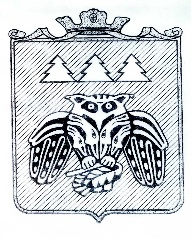 ПОСТАНОВЛЕНИЕадминистрации муниципального образованиямуниципального района «Сыктывдинский»«Сыктывдiн» муниципальнöй районынмуниципальнöй юкöнса администрациялöнШУÖМот 21 октября 2020 года                                                                                                 № 10/1372Руководствуясь статьей 55.32. Градостроительного кодекса Российской Федерации, пунктом 4 статьи 222 Гражданского кодекса Российской Федерации, Уставом муниципального района «Сыктывдинский» Республики Коми, Правилами землепользования и застройки муниципального образования сельского поселения «Выльгорт», утвержденными решением Совета муниципального образования муниципального района «Сыктывдинский» от 28.06.2018 № 29/6-5, администрация муниципального образования муниципального района «Сыктывдинский»ПОСТАНОВЛЯЕТ:Признать объекты (гаражи) самовольными постройками, в количестве – 7 шт., расположенные по адресу: Республика Коми, Сыктывдинский район, с. Выльгорт, ул. О. Мальцевой, на землях общего пользования с кадастровым номером 11:04:1001008:99, возведённые неустановленными лицами, в связи с отсутствием исходно-разрешительной документации и правоустанавливающих документов.Поручить отделу по работе с Советом и сельскими поселениями администрации муниципального образования муниципального района «Сыктывдинский» обеспечить размещение информации о планируемом сносе самовольных построек на официальном сайте администрации района http://www.syktyvdin.ru/, в газете «Наша жизнь».Контроль за исполнением настоящего постановления оставляю за собой.Настоящее постановление вступает в силу со дня его официального опубликования.И.о. руководителя администрации муниципального района 		                                                                      А.Н. ГрищукУПРАВЛЕНИЕ КАПИТАЛЬНОГО СТРОИТЕЛЬСТВААДМИНИСТРАЦИИ МУНИЦИПАЛЬНОГО ОБРАЗОВАНИЯМУНИЦИПАЛЬНОГО РАЙОНА «СЫКТЫВДИНСКИЙ»ул. Д.Каликовой, д.62, с. Выльгорт, Сыктывдинский район, Республика Коми, 168220тел. 8(82130) 7-21-72Пояснительная записка к проекту постановления администрации района «О признании самовольных построек (гаражей) по адресу: Республика Коми, Сыктывдинский район, с. Выльгорт, ул. О. Мальцевой»   В адрес администрации района поступило письмо о самозахвате земель общего пользования путем возведения на них самовольных построек (гаражей в количестве 7 штук). Специалистами администрации района проведена работа в части размещения в феврале 2020 года объявлений на гаражах, о необходимости убрать данные постройки, объявления в газете «Наша жизнь», на официальном сайте администрации района, в социальной сети «Вконтакте».19 октября 2020 года был осуществлен выезд на осмотр территории, гаражи не ликвидированы, собственники гаражей не найдены.Ввиду этого принято решение о признании данных гаражей самовольными постройками.Начальник управлениякапитального строительства                                                                                   П.В. КаринАнтоновская Алена ВладимировнаТел. 7-21-72ЛИСТ СОГЛАСОВАНИЯ проекта постановления администрации района «О признании самовольных построек (гаражей) по адресу: Республика Коми, Сыктывдинский район, с. Выльгорт, ул. О. Мальцевой»_______________________________________________                                   наименование проекта муниципального правового актаПроект внесен: управлением капитального строительства  администрации МО МР «Сыктывдинский»Исполнитель: специалист по строительству Антоновская А.В. Дата внесения проекта: 19.10.2020 годаПроведение оценки регулирующего воздействия проектов нормативных правовых актов МО МР «Сыктывдинский» (для правового управления) _______________________________________________                  (требуется, не требуется, подпись)Направление проекта в прокуратуру(для правового управления)  ______________________________________________                                                             (направить, не направить, подпись)Отправка проекта в прокуратуру (для отдела общего обеспечения)  _________________________________________.                                                                      (дата направления, подпись)   Рассылка: О признании объектов (гаражей) самовольными постройками по адресу: Республика Коми, Сыктывдинский район, с. Выльгорт, ул. О. Мальцевойот 19.10.2020 г. №                             на  №         от _________ г._                                                     Должность лица, согласовавшего проектФамилия, инициалы имени и отчества лица, согласовавшего проектДата согласованияРезультат согласованияПодписьЗаместитель начальника правового управленияО.В. СёминаНачальник управления капитального строительстваП.В. Карин 